МОУ «Ртищевская СОШ Ртищевского района Саратовской области»Спортивный праздник«Мама, папа, я – здоровая и дружная семья»Методическая разработка учителя начальных классов И.Ю. СтрельникЯнварь 2013 г.пос. Ртищевский Цель:Воспитание физической культуры и нравственной сплочённости семьи.Обеспечение эффективного взаимодействия семьи и школы.Задачи: Активизация физкультурной и спортивно-массовой работы среди учащихся.Воспитание ценностей в семейных отношениях, формирование личностных качеств (любовь, взаимовыручка, дружба, сплочённость).Способствовать формированию здорового образа жизни, укреплению здоровья;Развитие творческого и физического потенциала обучающихся;Развитие спортивных и двигательных навыков у детей.Повышение роли семьи в воспитательном процессеМесто проведения: спортивный зал.Оборудование и инвентарь: Секундомер, свисток,2 стойки (флажки, кубики), мячи (2 баскетбольных, 2 волейбольных, 2 футбольных, 2 теннисных), 4 воздушных шара, 2 скакалки, 4 обруча, канат.Нестандартное оборудование:Самодельные мячики, размером с теннисный – 12 штук, 2 ведра, деревянные кольцаОформление: лозунги-плакаты:“Папа, мама, я – здоровая и дружная семья!”, девиз: “Неразлучные друзья – взрослые и дети”.Музыкальное сопровождение: спортивный марш, детские песниУчастники:Команды-семьи участвуют в количестве четырех человек – папа, мама и два ребенка – один - капитан команды, (у каждого участника эмблема команды)Награждение:Победитель награждается грамотой и сладким призом.Призеры награждаются грамотами и сладкими призами.Семьи можно наградить по номинациям:“Самая сплоченная семья”;“Самая волевая семья”;“Самая быстрая, ловкая, умелая”;«Самая веселая семья"Ход праздникаВедущий:- Здравствуйте, уважаемые гости! Мы рады видеть вас всех в этом спортивном зале на веселых соревнованиях «Папа, мама, я – здоровая и дружная семья».Здравствуйте! Здравствуйте! Здравствуйте!Ученик Сегодня здесь, в спортивном зале
Мы спорт, уменья совместим.
Мы этот славный праздник с Вами
Прекрасным играм посвятим.Ведущий:- Сегодня у нас первая командная семейная встреча, и это здорово, что у нас есть стремление подружиться друг с другом. Приятно видеть людей с доброй, приветливой улыбкой и счастливым взглядом. А если это семья – это приятно вдвойне. А теперь пришла пора познакомиться. Встречаем участников соревнований. Мы с удовольствием познакомим вас с командами.- Встречаем команду  «Верные друзья»- Встречаем команду  «Ну, погоди!»Под звуки веселого марша выходят команды.Ребенок 1Мы видим здесь приветливые лица.
Спортивный дух мы чувствуем вокруг.
У каждого здесь сердце олимпийца.
Здесь каждый спорту и искусству друг.Ребенок 2Тот победит в соревнованье
Кто меток, ловок и силен.
Покажет все свое уменье
Кто духом, телом закален.Ведущий:- Сегодня на ваших глазах разыгрываются соревнования самых смелых и решительных, самых находчивых и веселых. - Неважно, кто станет победителем в нашем, скорее шуточном состязании, а победитель обязательно будет, главное, чтобы все мы почувствовали атмосферу праздника, атмосферу доброжелательности, взаимного уважения и понимания.Девиз нашего праздника:Все:«Неразлучные друзья – взрослые и дети!».- Позвольте открыть наш чемпионат по семейному многоборью "Папа, мама, я – здоровая и дружная семья!" И представить участников наших соревнований.Ведущий: папы – (делают шаг вперед) - Вот они перед нами – слегка бодрые, местами подтянутые и даже в чем-то непобедимые, а в чем именно – мы узнаем позже (папы встают на свои места).Ведущий:мамы – (делают шаг вперед)- Они всегда в форме. Дают о себе знать постоянные тренировки: плита, бег по магазинам, прополка, стирка, уборка. И даже ежегодные передышки 8 марта не выбивают их из колеи. И мы уверены, что сегодня именно они будут задавать тон своим командам (мамы делают шаг назад).Ведущий:- И, наконец, дети! (дети делают шаг вперед)Это они еще с пеленок долгие годы объединяли своих родителей в дружную команду, ставя перед собой все новые задачи: тяжело в учении, легко в бою.- Сегодня у нас как на настоящих спортивных соревнованиях, а значитдолжно быть и жюри, строгое и справедливое, разрешите представить: (-----------,-----------,----------)Слово жюри:  Стать чемпионом- все мы знаем-                       Задача сложная для всех.                       Соревнования начинаем,                       И твердо верим в ваш успех.       Эстафеты оцениваются по 2-бальной системе.Ведущий: Мы думаем, что наши участники готовы посоревноваться. Давайте еще раз поприветствуем наши команды.Дети:У нас проблем со спортом нет,И мы его все любим.Физкультурой каждый деньЗаниматься будем.8. Спорт ребятам очень нужен!Мы со спортом крепко дружим.Спорт – помощник, спорт – игра,Физкульт – ура – ура - ура!9. Чтоб расти и закаляться,Нужно спортом заниматься.Закаляйся, детвора.В добрый путь! Физкульт – ура!Ведущий: Итак…начинаем конкурсы. 1 конкурс – «Представление команд» и «Разминка»Команды представят свое название и девиз.- Команда  «Верные друзья»Мы отважные ребятаРусской силою богатыПолучить мечтаем приз.Эй, противник, берегись.- Команда  «Ну, погоди!»Максимум спорта, максимум смеха! Так мы быстрее добьемся успеха.
Если другой отряд впереди, Мы ему скажем: "Ну погоди!"Ведущий: Разминка очень важна для спортсменов, так как можно увидеть и сильные и слабые стороны противника.«Разминка» - конкурс“Веселая переправа”Для переправы используется два обруча - из одного обруча нужно перепрыгнуть в другой, до стойки. Обратно бегом с обручами в руках.Первые выступают папы, передают эстафету мамам, мамы сразу обоим детям. Побеждает команда, первой закончившая разминку без ошибок. 2 конкурс «Эстафета метателей»  Ну а следующая играТребует от игрокаЛовкости, умения,Большого вдохновения!Приглашаю участников приготовиться к эстафете метателей. Напротив каждой команды на определенном расстоянии стоит ловушка-ведро и стойка. Команды строятся в колонны по одному. Дети получают по 3 мячика, родители по 3 кольца. По очереди дети бросают мячи-снежки в ведро. А родители пытаются набросить кольцо на стойку.  Выигрывает самая меткая команда, у которой больше мячей и колец попали в цель.3 конкурс «Эстафета для команд» Когда идёшь на штурм ты эстафеты,Победа нам не очень-то видна.Но всё равно дойдёте до победы,Ни пуха вам, команды, ни пера!1 этап: начинает капитан команды – он прыгает через скакалку до обруча, кладёт скакалку в обруч, забирает мяч и возвращается с мячом в команду.2 этап: папа, зажав между коленями мяч, прыжками перемещается до обруча, кладёт в него мяч и возвращается назад.3 этап: мама бежит к обручу, берёт в нём скакалку, прыгая через неё, возвращается назад.3 этап: ребёнок прыгает через скакалку до обруча, кладёт скакалку в обруч, забирает мяч и возвращается с мячом в команду.Побеждает команда, первой закончившая эстафету и не допустившая ошибок.4 конкурс «Загадок»Отгадайте, как будет называться следующий конкурс.Я начну, вы завершайте,Дружно, хором отвечайте. Вот разбежался сильно кто-тоИ без мяча влетел в … (ворота)А Петя мяч ногою хлоп!И угодил мальчишке в …(лоб)Хохочет весело мальчишка,На лбу растёт большая …(шишка)Но парню шишка нипочём,Опять бежит он за …(мячом)Игра весёлая футбол-Уже забили первый…(гол)Взял дубовых два бруска, 
Два железных полозка.
На брусках набил я планки.
Где же снег? Готовы:.. (санки)Ног от радости не чуя, 
С горки снежной вниз лечу я.
Стал мне спорт родней и ближе.
Кто помог мне в этом?.. (лыжи).Мчусь как пуля я вперед,
Лишь поскрипывает лед
И мелькают огоньки.
Кто несет меня? (коньки).Жюри объявляет итоги первого, второго и третьего конкурсов5 конкурс капитанов: "Неуловимый шарик» - к ногам прикреплено по шарику - надо лопнуть шарики соперника"                                 (дети находятся в кругу)6 конкурс «С мячом веселей»                                                                                                                              Как хорошо, что игры есть на свете,
В которых радуешься, двигаясь с мячом.
Объединяет нас мяч на планете
И зажигает сердце каждого огнем.
(Семьи расположение за общей линией старта)Первыми начинают папы: обводят футбольным мячом стойки до флажка и возвращаются таким же способом. Вторыми начинают мамы: на бадминтонной ракетке проносят теннисный мяч до стойки и обратно. Далее стартуют дети (по очереди): ведение баскетбольного мяча (необходимо так же как папы обвести кубики и стойки).Жюри объявляет итоги четвертого, пятого и шестогоконкурсов.7 Конкурс болельщиков Ведущий: Я смотрю на болельщиков, как они активно болеют за свои команды. Поэтому мы не можем обойти их стороной, конкурс для болельщиков.Приглашаются по 5 болельщиков от команды, выстраиваются в колонну по одному.Каждая команда должна собрать пазл своего цвета. Первый участник выбегает, отыскивает часть нужного цвета, укладывает напротив своей команды и возвращается на место. Так продолжается до тех пор, пока не будет сложена вся картинка.Команда болельщиков, собравшая пазл первой, приносит команде игроков 2 балла, вторая – 1.Жюри объявляет итоги четвертого, пятого и шестогоконкурсов8 конкурс «Угадай, что нарисовано» Спорта чудные мгновенья,
Ищут в красках воплощенье.
И друзья мои, сейчас!
Рисовать пора для Вас!Ведущий:Я приглашаю команды принять участие еще в одном конкурсе “Угадай, что нарисовано”.
Каждая команда получает лист с изображением части спортивного инвентаря. Необходимо дорисовать его. Выигрывает команда, которая быстрее и эстетичнее выполнит заданиеВедущий: Какие Вы замечательные художники.9 конкурс «Юмористическая эстафета» Интересная штука юмор. Кажется, ничего легкомысленнее нет. Сейчас мы проведём юмористическую эстафету, в которой участвует вся семья. Но для начала я задам по одному вопросу каждой команде.Для всех - Назовите имя первой женщины-лётчицы.Как называется летательный аппарат Бабы Яги?Назовите лучшего друга Бабы Яги.Молодцы, хорошо справились с заданием. Итак, наша следующая эстафета будет называться «Баба Яга»Мама - по ходу передвижения раскладывает из  ведра 6 мячей и возвращается назад. Дети - скачут на метле вокруг этих мячей (по очереди). Папа - с помощью метлы собирает мячи в ведро. Выигрывает команда, игроки которой быстрее выполнят задание.10 конкурс «Перетягивание каната» Ведущий: Есть у нас одна игра
Вам понравится она,
Выходите на площадку
Стройтесь дружно по порядку.
Пап, мам и ребят
Вызываем на канат.(команды соревнуются в перетягивании каната).Ведущий:Итак, подошел к концу наш спортивный праздник. Соперникам мы предлагаем отдохнуть, пока наше уважаемое жюри подводит итоги. А для всех звучат веселые частушки.Спортивные частушки от 2-4 классовСлово жюри для подведения итогов и награжденияВедущий: Всем спасибо за вниманье,
За задор и звонкий смех,
За азарт соревнованья,
Обеспечивший успех.Вот настал момент прощанья,
Будет краткой наша речь.
Говорим мы: "До свиданья!
До счастливых новых встреч!"Литература:http://nsportal.ru/nachalnaya-shkola/stsenarii-prazdnikov/scenariy-prazdnika-papa-mama-ya-sportivnaya-semyahttp://festival.1september.ru/articles/416102/http://festival.1september.ru/articles/518638/\Приложение.Протокол соревнований«Папа, мама, я  – здоровая и дружная семья!»29 января 2013 г. МОУ «Ртищевская СОШ»Жюри:__________ /_____________________/__________ /_____________________/_________/_____________________/№Название конкурса«Верные друзья»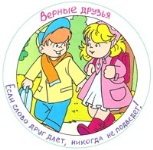 «Ну, погоди!»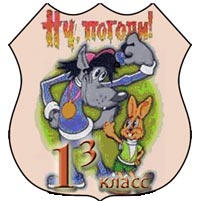 1.«Представление команд» и «Разминка»2.«Эстафета метателей»3.«Эстафета для команд»Сумма за 1,2,3 конкурсы4.Конкурс  ЗАГАДОК5.Конкурс капитанов: "Неуловимый шарик»6.«С мячом веселей»Сумма за 4,5,6 конкурсы7.Конкурс болельщиков8.«Угадай, что нарисовано»9.«Юмористическая эстафета»10.«Перетягивание каната»  ИТОГ СОРЕВНОВАНИЙ